\70 W North St, Lower LevelBethlehem, PA 18018Monday – Friday9:00 am – 7:00 pmNorthampton County Drop-In CenterSeptember 2022*Identifies activities or trips that require sign-up and/or financial contribution by Friend.Phone: (610) 954-5501Fax: (610) 861-2781MonTueWedThuFri12* Identifies activities or trips that require sign up and/or financial contribution by FriendActivity MeetingHorticulture GroupCheck-Out Group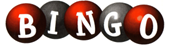 56789ClosedFor Labor DayCheck-In GroupNancy’s Group - AffirmationsMusic GroupIce Cream SocialCommunity MeetingWalking GroupCheck-Out GroupMovie Night1213141516Check-In GroupPet Group w/ SadieWalking GroupPainting GroupGuided MeditationDrawing Group w/ StevenPaul’s Group- Music Appreciation Check-Out GroupCoping Skills1920212223Check-In GroupColoring GroupGame NightWord SearchNewsletter MeetingCard Game NightWalking Group*Pizza NightCheck-Out GroupPoetry Prompt Group Night-Sandy’s Group2627282930Check-In GroupPet Group w/SadieWalking GroupPuzzle NightMusic GroupGratitude GroupVideo Game NightBake/Decorate Monthly CupcakesCheck-Out Group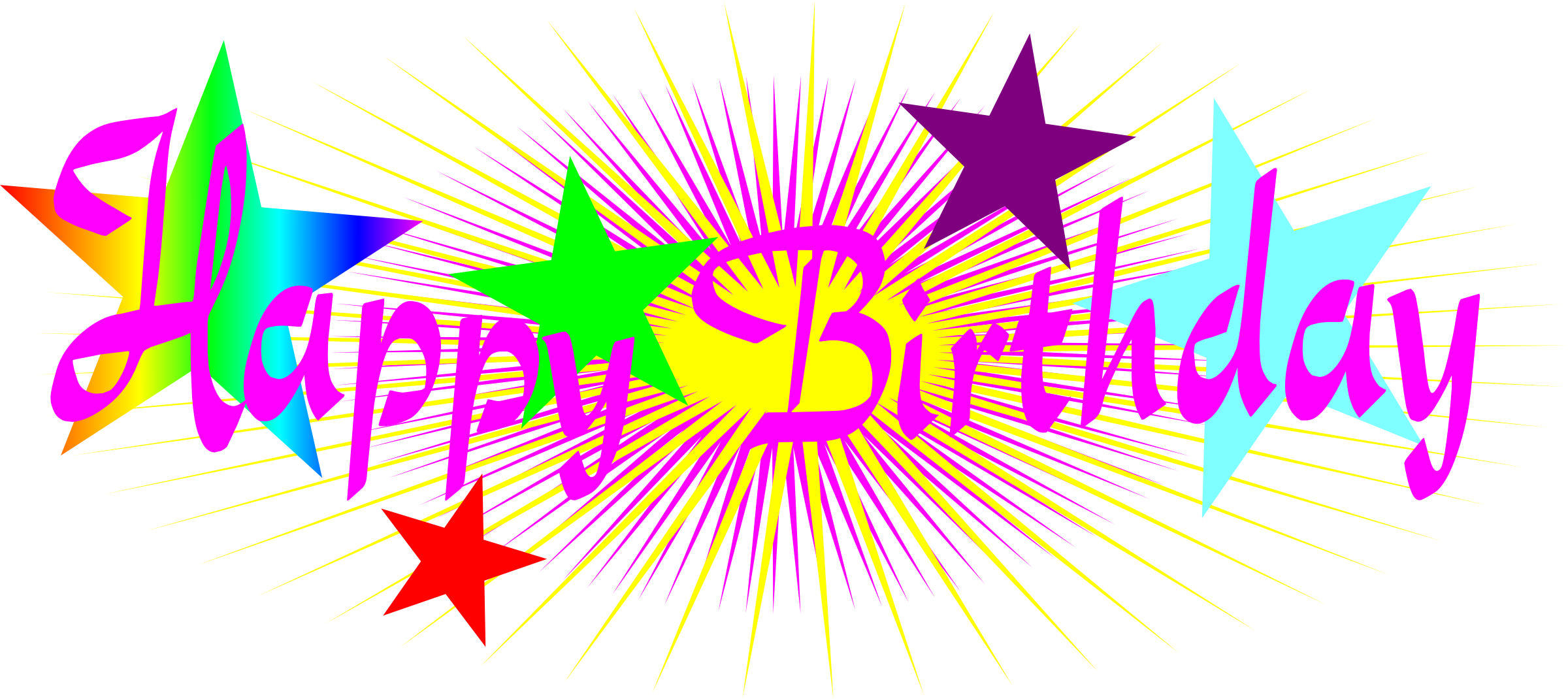 Monthly Birthday Party70 W North St, Lower LevelBethlehem, PA 18018Monday – Friday9:00 am – 7:00 pmNorthampton County Drop-In CenterOctober 2022*Identifies activities or trips that require sign-up and/or financial contribution by Friend.Phone: (610) 954-5501Fax: (610) 861-2781MonTueWedThuFri34567Check-In GroupPet Group with SadieCommunity MeetingWalking GroupGuided MeditationDecorate for HalloweenPositive Quotes GroupPainting GroupCheck-Out GroupMovie Night1011121314Check-In GroupSelf-Care GroupCard GamesSandy’s Group-Mason JarsMusic GroupIce Cream SocialActivity MeetingCheck-Out GroupDominos Group1718192021Check-In GroupPet Group with SadieHalloween CraftGame NightGuided MeditationUno TournamentWalking GroupMusic Appreciation w/PaulCheck-Out Group*Pizza Night 12 PM2425262728Check-In GroupYahtzeeWalking Group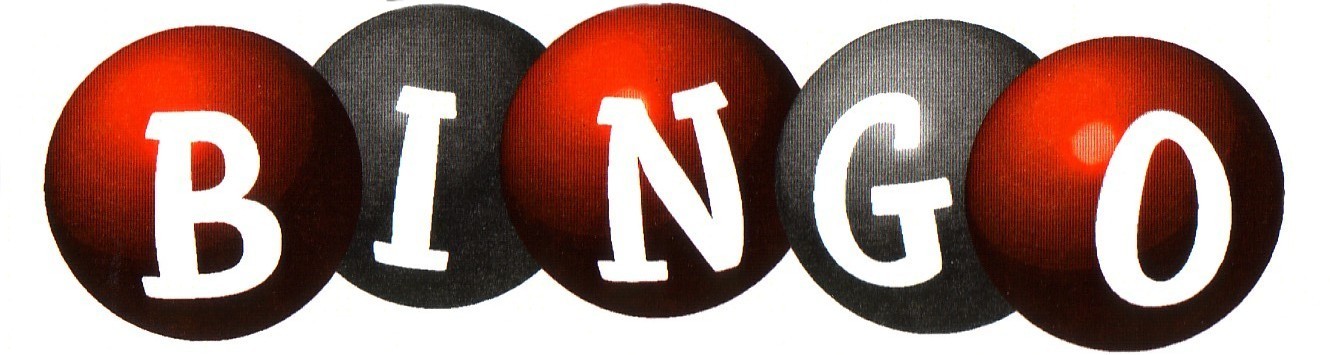 Music GroupPoetry GroupNewsletter MeetingDrawing with StevenCheck-Out GroupNancy’s Group-Beaded Bracelets31Check-In GroupBake/Decorate Monthly Cupcakes/ Monthly Birthday Party* Identifies activities or trips that require sign up and/or financial contribution by Friend